Договор-офертавозмездного оказания услуг по использованию системы управления сайтом  Утвержден Индивидуальным предпринимателем Красевой О. В.,
приказ № 1 от 3 января 2017 г. Настоящий Публичный договор (далее именуемый по тексту «Договор») определяет порядок предоставления услуг по использованию системы управления сайтами (далее именуемые по тексту «Сервис»), а также взаимные права, обязанности и порядок взаимоотношений между Индивидуальным предпринимателем Красевой Ольгой Вадимовной, именуемым в дальнейшем «Провайдер», и потребителем услуг, именуемым в дальнейшем «Пользователь», принявшим (акцептовавшим) публичное предложение (оферту) о заключении настоящего Договора, каждый из которых именуется далее «Сторона»,  а вместе «Стороны». 1.  ОПРЕДЕЛЕНИЯ, ИСПОЛЬЗУЕМЫЕ В НАСТОЯЩЕМ ДОГОВОРЕУслуги – предоставляемые Провайдером функциональные возможности, инструменты и службы Сервиса. Тарифный план – совокупность Услуг, предоставляемых Провайдером в рамках использования Сервиса. Аккаунт –  учетная запись Пользователя, идентифицируемая данными, указанными при регистрации, однозначно и полностью определяющая объем данных в широком смысле, принадлежащих Пользователю. Под данными в широком смысле понимаются любые данные, которые вводятся Пользователем (например, шаблон, настройки, контент, файлы, изображения и т. п.) или возникают в процессе использования Сервиса (например, статистика о посещениях, заказах, данные по заказам и т. п.). Авторизационные данные – логин, пароль и другая уникальная информация, указанная Пользователем в процессе регистрации и использования Аккаунта и необходимая для получения доступа к функциональным возможностям  Сервиса. Материалы – информация (текст, аудио, видео, графические файлы, и т.д.), которая используется (в т.ч. хранится, распространяется, передается и т.п.) Пользователем при работе с Сервисом. Лицевой счет – сведения о платежах Пользователя и суммах денежных средств, удержанных (списанных) в качестве оплаты за Услуги.  Баланс лицевого счета – разница между суммой оплаченных Пользователем Услуг и суммой, подлежащей к оплате за оказанные Провайдером Услуги согласно Тарифных планов. Абонентская плата – предусмотренный Тарифным планом фиксированный авансовый платеж за Услуги, оказываемые Пользователю.  Учетный период – минимальный отрезок времени, на который предоставляются услуги. Учетным периодом в настоящем Договоре признается  1 (один) календарный месяц. Информационно-технические ресурсы – комплекс программно-технических средств (программное обеспечение, web-серверы, коммуникационное оборудование и т. п.), используемых Провайдером для предоставления Услуг. Веб-сайт (сайт) –  совокупность текстовой, графической и иной информации, размещаемой на специальном сервере в сети Интернет, и программного обеспечения, обеспечивающего доступ пользователей сети Интернет к этой информации;Панель управления – интерфейс Пользователя в Сервисе, позволяющий Пользователю изменять доступные настройки Сервиса и осуществлять иные предусмотренные Тарифным планом действия в Сервисе. Личный кабинет – предоставляемый по адресу http://digistr.ru/cp Пользователю вебинтерфейс для взаимодействия с Провайдером. Электронная почта – для Провайдера: любой адрес группы @digistr.ru; для Пользователя: адрес, указанный при регистрации и использовании Аккаунта. 2.  ПРЕДМЕТ ДОГОВОРА2.1.  Провайдер предоставляет Пользователю неисключительную лицензию на использование Сервиса,  а также  Услуги, полный перечень которых определен соответствующим Тарифным планом.2.2. Пользователь, в свою очередь, используя Сервис и Услуги Провайдера, оплачивает их согласно выбранного им Тарифного плана.2.3.  К Услугам, среди прочего, относятся следующие функциональные возможности Сервиса, позволяющие:создать сайт в рамках Сервиса и самостоятельно осуществлять его администрирование (управление);получать статистическую и/или аналитическую информацию о посетителях сайта и их источниках,  а также об иных показателях, определенных Провайдером;получать консультационную информацию в рамках образовательных мероприятий, проводимых Провайдером;использовать иные функциональные возможности Сервиса, входящие в выбранный Пользователем Тарифный план или предлагаемые за дополнительную оплату.2.4. Функциональность Сервиса может изменяться Провайдером. Новые предоставляемые функции, службы и инструменты, также являются частью Сервиса и их использование регулируется настоящим Договором.2.5.  Провайдер вправе привлекать третьих лиц для исполнения своих обязательств по настоящему Договору, а также использовать услуги/работы третьих лиц, обеспечивающих возможность предоставления Услуг, предусмотренных настоящим Договором. 3.  ПОРЯДОК ЗАКЛЮЧЕНИЯ ДОГОВОРА3.1.  Настоящий Договор является Договором-офертой, в соответствии с которым Провайдер принимает на себя обязательство по оказанию Пользователю Услуг в соответствии с разделом 2 настоящего Договора, в отношении неопределенного круга лиц (Пользователей), желающих использовать Сервис. 3.2.  Текст настоящего Договора размещается на сайте Провайдера по следующему адресу в сети Интернет: http://digistr.ru/terms/ и является публичным предложением (офертой) Провайдера, адресованным неопределенному кругу лиц заключить настоящий Договор. 3.3.  Заключение настоящего Договора производится путем присоединения Пользователя к настоящему Договору, т. е. посредством принятия (акцепта) Пользователем условий настоящего Договора в целом, без каких-либо условий, изъятий и оговорок. 3.4.  Фактом принятия (акцепта) Пользователем условий настоящего Договора является оплата Пользователем Услуг в порядке и на условиях, определенных настоящим Договором.3.5.  Настоящий Договор, при условии соблюдения порядка его акцепта, считается заключенным в простой письменной форме. 4. СТОИМОСТЬ И ПОРЯДОК ОПЛАТЫ УСЛУГ 4.1.  Стоимость Услуг определятся в соответствии с выбранным Тарифным планом и Перечнем услуг, указанных на официальном сайте Провайдера по адресу http://digistr.ru/. 4.2.     Пользователь вправе выбрать подходящий Тарифный план, из числа актуальных предложений указанных на официальном сайте Провайдера по адресу http://digistr.ru/.   4.3.     Пользователь имеет право сменить Тарифный план в любое время. Стоимость оплаченного ранее Тарифного плана засчитывается в оплату нового Тарифного плана, кроме пошедших дней, когда действовал старый Тарифный план.  4.4.     Тарифные планы и Перечень услуг могут меняться Провайдером, о чем Пользователь будет заблаговременно уведомлен, не менее чем за 30 дней до вступления такого изменения в силу. 4.5.     Расходы по оплате услуг за перечисление средств в счет оплаты Услуг полностью берет на себя Пользователь. 4.6.     Оплата за все Услуги, предоставляемые Пользователю осуществляется Пользователем в белорусских рублях путем 100% предоплаты на основании выставленного счета. 4.7.     Стоимость услуг списывается с Лицевого счета Пользователя. Для осуществления оплаты Пользователь самостоятельно выставляет счет на оплату Услуг, используя личный кабинет.4.8.      Пополнение Лицевого счета осуществляется: •	для юридических лиц – банковским переводом со счета юридического лица на реквизиты, указанные в настоящем Договоре; •	для физических лиц – банковским переводом с открытием/без открытия счета, либо путем использования электронных платежных систем, доступных к использованию и перечисленных в Личном Кабинете Пользователя.4.9.     Пользователь самостоятельно контролирует баланс лицевого счета и осуществляет его пополнение. Провайдер заблаговременно уведомляет о низком остатке средств на лицевом счете по электронной почте. 4.10.  Для Пользователей предусмотрены скидки, порядок начисления которых указан в личном кабинете Пользователя. 4.11.  В случае расторжения настоящего Договора остатки денежных средств на Лицевом счете Пользователя возвращаются Пользователю по заявке поступившей в течении 10 (десяти) рабочих дней с момента расторжения, отправленной из своего Личного кабинета с указанием реквизитов для возврата средств. После получения оригинала заявки будет произведен возврат средств за вычетом фактически понесенных расходов. При не поступлении в установленный срок заявки Провайдер имеет право распорядиться оставшимися денежными средствами по своему усмотрению. 4.12.   Денежные средства подлежат возврату банковским либо почтовым переводом по реквизитам, указанным Пользователем в заявлении.  Исключение составляет оплата по банковским картам - денежные средства подлежат возврату на банковскую карту Пользователя,  через которую была совершена оплата.5.  ПРАВА И ОБЯЗАННОСТИ СТОРОН5.1.  Провайдер имеет право:5.1.1 приостановить оказание Услуг Пользователю при наличии отрицательного Баланса лицевого счета Пользователя; 5.1.2.  приостанавливать работу Сервиса для проведения необходимых плановых профилактических и ремонтных работ на технических ресурсах Провайдера, а также внеплановых работ в аварийных ситуациях; 5.1.3.  прерывать работу Сервиса, если это, в частности, обусловлено невозможностью использования информационно-транспортных каналов, не являющихся собственными ресурсами Провайдера, либо действием и/или бездействием третьих лиц, если это непосредственно влияет на работу Сервиса, в том числе при аварийной ситуации;5.1.4. в одностороннем порядке вносить изменения и дополнения в настоящий Договор путем публикации этих изменений и дополнений на сайте Сервиса; 5.1.5.  обновлять содержание, функциональные возможности и пользовательский интерфейс Сервиса в любое время по своему собственному усмотрению; 5.1.6.  по истечении 1 (одного) календарного месяца с момента расторжения или прекращения срока действия Договора Провайдер имеет право удалить все данные и Материалы Пользователя из Сервиса без возможности восстановления и освобождается от любых обязательств, связанных с Материалами Пользователя. 5.1.7.  ссылаться на Пользователя, как на пользователя Сервиса и/или Услуг, в любой форме и на любом носителе (в т.ч. на сайте Сервиса и любых других сайтах и/или в рекламных материалах Провайдера); 5.1.8.  при необходимости привлекать для оказания Услуг и обеспечения работы Сервиса третьих лиц;5.1.9.  в случае нарушения Пользователем настоящего Договора, прекратить предоставление Услуг без компенсации внесенных Пользователем денежных средств, либо приостановить предоставление Услуг, на период разбирательства или устранения нарушений; 5.1.10. в случае отправки вопросов и/или претензий Пользователем не через Личный кабинет или в письменном виде, или по электронной почте, такие сообщения считаются отправленными в ненадлежащей форме и не подлежат к рассмотрению Провайдером; 5.1.11. самостоятельно определять способ оказания консультации и/или реакции на претензию (по телефону, e-mail или через Личный кабинет); 5.1.12. в одностороннем порядке отказаться от дальнейшего исполнения настоящего Договора и удалить любые материалы, файлы и т.п., размещенные Пользователем на информационно- технических ресурсах Провайдера, в случае:5.1.12.1  если Пользователь не устранил допущенные им нарушения настоящего Договора в течение одной недели с момента выставления Провайдером требования об их устранении; 5.1.12.2 если в течение одного месяца с момента окончания ранее оплаченного Учетного периода оказания Услуг Пользователь не внесет оплату за следующий Учетный период оказания Услуг;5.1.12.3 если деятельность Пользователя грубо нарушает правила сетевого этикета (организация массовых рассылок корреспонденции рекламного и иного характера (спам), за исключением случаев, когда такая рассылка инициирована самими получателями, либо осуществляется с их предварительного согласия, рассылка вирусов, размещение IRC-серверов, IRC-ботов и Mush/Mud-серверов и т.п. программ, размещение и распространение материалов порнографического характера и т.п., размещение объектов авторских и смежных без согласия правообладателей), либо нарушает иные требования действующего законодательства Российской Федерации или международных норм. 5.1.13. разместить в рекламных целях в нижней части сайта Пользователя видимую ссылку на собственный сайт любого содержания на любых страницах, если отключение таких ссылок не предусмотрено Тарифным планом; 5.1.14. отправлять на e-mail Пользователя информационные рассылки (новости, акции, учебные материалы и т.п.), если Пользователь самостоятельно не отписался от таких рассылок; 5.1.15. собирать, анализировать и использовать для улучшения качества своих Услуг, а также в рекламных и любых целях статистичекую информацию о содержании и объемах информации на созданном Пользователем веб-сайте, о поведении посетителей на этом сайте, а также любую другую статистическю информацию, сохраняя анонимность данных Пользователя и его веб-сайта; 5.2.     Провайдер обязуется:5.2.1.  обеспечивать работу Сервиса, в соответствии с настоящим Договором, круглосуточно 7 дней в неделю, включая выходные и праздничные дни (сервис должен быть доступен не менее 90% времени в месяц), за исключением случаев оговоренных в настоящем Договоре; 5.2.2.  вести учет оплаты Пользователем оказанных ему Услуг; 5.2.3.  обеспечить работоспособность и техническую поддержку серверов необходимых для работы Сервиса; 5.2.4.  обеспечить конфиденциальность и сохранность персональных данных полученных от Пользователя, за исключением случаев, когда их разглашение предусмотрено действующим законодательством Российской Федерации; 5.2.5. оказывать консультации по своим Услугам и Сервису в рабочее время (с 09-00 до 18-00, за исключением выходных дней и официальных государственных праздников) в течение 24 рабочих часов с момента отправки запроса Пользователем через Личный кабинет. 5.3.     Пользователь обязуется:5.3.1.  предоставить достоверную и полную информацию о себе. В случае изменения указанных данных – сообщить об этом Провайдеру, в течение 7 дней с момента такого изменения; 5.3.2.  не распространять массово (любым возможным способом) – коммерческой, политической, рекламной, или иного вида информации и сообщений (спам) лицам, не выражавшим желания их получать; 5.3.3. при наличии претензий по настоящему Договору письменно уведомить об этом Провайдера в течение семи календарных дней с момента, когда Пользователю стало известно или должно было стать известным о неисполнении или ненадлежащем исполнении Провайдером принятых на себя обязательств по настоящему Договору; 5.3.4.  не размещать «дорвеев» и других форм поискового спама; 5.3.5.  не размещать материалы, нарушающие законодательство Российской Федерации и действующее законодательство страны юрисдикции Пользователя, общепринятые моральные нормы (в частности: порнографическое, расистское, или прочее неприемлемое содержание), охраняемые законодательством об интеллектуальной собственности (в том числе авторское право, законодательство о товарных знаках и др.). Провайдер не несет ответственности за материалы, размещенные Пользователем на сайте и вправе отказаться от исполнения настоящего Договора на основании п.5.1.12.  5.3.6. обеспечивать сохранность своих Авторизационных данных, а также, уведомить Провайдера в случае их утраты. 5.4. Пользователь имеет право:5.4.1. выполнять все необходимые действия, связанные с администрированием, изменением, наполнением, настройкой структуры и внешнего вида сайта через Панель управления;5.4.2. получать консультации по Услугам Провайдера и функционированию Сервиса, через Личный кабинет в рабочее время (с 09-00 до 18-00, за исключением выходных дней и официальных государственных праздников) . 5.4.3. расторгнуть настоящий Договор в случае:5.4.3.1. невыполнения либо ненадлежащего выполнения Провайдером своих обязательств по оказанию Услуг в рамках настоящего Договора; 5.4.3.2. несогласия с вносимыми Провайдером изменениями и/или дополнениями в настоящий Договор.5.5. Пользователь НЕ вправе: 5.1.1. получить доступ к исходному коду Сервиса, редактировать и/или изучать исходный код Сервиса, вскрывать технологию работы Сервиса; 5.1.2. использовать Сервис для совершения противозаконных действий, включая, но не ограничиваясь: спам-рассылки, направления угроз и оскорблений, распространения ложной рекламы, призыва к насильственным действиям; 5.1.3. размещать в Сервисе и/или с использованием Сервиса файлы вирусов и иных вредоносных программ, распространять вредоносные программы с использованием Сервиса;5.1.4. пытаться обойти технические ограничения, установленные в Сервисе; 5.1.5. предоставлять Сервис в прокат, в аренду или во временное пользование третьим лицам с целью извлечения прибыли;5.1.6. использовать название и доменные имена Сервиса и/или Провайдера, составлять специальные названия доменых имен и поддоменов, использовать Сервис способами, которые могут вводить в заблуждение о принадлежности сайта Пользователя к Сервису и/или Провайдеру в рекламных и любых других целях. 5.5.7. удалять, скрывать от просмотра, закрывать от индексации поисковыми системами, изменять содержание и структуру ссылок на сайт Провайдера, размещенных согласно пункту 5.1.13 настоящего Договора, если отключение таких ссылок не предусмотрено Тарифным планом; 6.  ПОРЯДОК СДАЧИ-ПРИЕМКИ УСЛУГ6.1.   Для юридических лиц Провайдер предоставляет Акт выполненных работ (оказания услуг) по сумме фактического списания средств с лицевого счета за прошедший календарный месяц. Акт формируется до 10 числа следующего месяца. 4.2.   При отсутствии у Пользователя претензий в течение 3 (трех) рабочих дней после окончания периода предоставления услуг, обязательства Провайдера по предоставлению услуг считаются выполненными. Моментом окончания периода предоставления услуг считается последний рабочий день месяца, в котором эти услуги оказывались.6.2.  Пользователь, в случае отсутствия письменных претензий по использованию Сервиса, обязан в течение пяти календарных дней с момента получения Акта, подписать его и направить обратно Провайдеру почтовым отправлением. 6.3.  Пользователь безоговорочно соглашается с тем, что если он в течение 3 (трех) рабочих дней с момента получения Акта не заявит каких-либо письменных претензий, то это будет рассматриваться как однозначное согласие Пользователя с подписанием Акта и с тем, что Пользователь не имеет никаких претензий по настоящему договору. 6.4.  Предоставление Услуг в рамках настоящего Договора для Пользователей, являющихся физическими лицами, подтверждается отсутствием предъявленных Пользователем письменных претензий к Провайдеру. 7.  ОТВЕТСТВЕННОСТЬ СТОРОН7.1.  За неисполнение, либо ненадлежащее исполнение своих обязательств по настоящему Договору виновная Сторона несет ответственность в соответствии с действующим законодательством Российской Федерации, с учетом особенностей, установленных настоящим Договором. 7.2. Пользователь несет ответственность за любые свои неправомерные действия и/или бездействие, повлекшие причинение любого вреда Провайдеру или третьим лицам, включая утрату деловой репутации. 7.3. Провайдер не несет ответственности за содержание Материалов Пользователя, и не отвечает за любой причиненный вред или понесенные в связи с данным содержанием, Пользователю или третьими лицами, убытки.7.4. Провайдер не осуществляет обязательной проверки (модерации) Материалов Пользователя;7.5.Провайдер не несет ответственности за деятельность Пользователя и не возмещает Пользователю убытки (включая упущенную выгоду), понесенные Пользователем, в связи с использованием или неиспользованием Сервиса.7.6. Провайдер не несет ответственности за сохранность Материалов Пользователя, в случае прекращения предоставления услуг или утраты Авторизационных данных. 7.7.Пользователь и Провайдер освобождаются от ответственности за частичное или полное неисполнение своих обязательств, вызванное обстоятельствами непреодолимой силы или другими обстоятельствам, находящимися вне разумного контроля Пользователя или Провайдера, в случаях, когда такие обстоятельства непосредственно повлияли на исполнение положений настоящих Условий. 7.8.Провайдер несет ответственность перед Пользователем только в пределах оплаченных, но не оказанных Услуг. Провайдер не несет перед Пользователем финансовой ответственности и не возвращает Пользователю уплаченные по настоящему Договору денежные средства, в случае если Услуги не были оказаны по вине Пользователя, в частности, по причине нарушения настоящего Договора.7.9.  Стороны настоящего Договора безоговорочно соглашаются с тем, что максимальный размер убытков, которые могут быть взысканы с Провайдера, ограничены суммой, которую Пользователь перечислил Провайдеру по настоящему Договору. 7.10. Пользователь самостоятельно несет полную ответственность за любые действия, предпринятые им в процессе использования сети Интернет, информационных ресурсов или Услуг Провайдера, а также за последствия таких действий.7.11.  Пользователь самостоятельно несет полную ответственность за любые, в том числе и несанкционированные, действия третьих лиц, имевших место вследствие несоблюдения Пользователем конфиденциальности своих Авторизационных данных или иной информации конфиденциального характера, а также за последствия таких действий.7.12. Пользователь самостоятельно несет полную ответственность за возможные нарушения законодательства об интеллектуальной собственности (в том числе авторского права, законодательства о товарных знаках) и иных норм законодательства Российской Федерации, связанных с фактом размещения Пользователем в сети Интернет материалов, файлов и т.п., на информационно- технических ресурсах Провайдера. 7.13. Пользователь возмещает Провайдеру любые убытки, понесенные Провайдером в связи с размещением на информационно-технических ресурсах Провайдера материалов, файлов и т.п., содержание которых противоречит законодательству Российской Федерации и иных стран мира. 8.  ОБСТОЯТЕЛЬСТВА НЕПРЕОДОЛИМОЙ СИЛЫ8.1.  Стороны освобождаются от ответственности за частичное или полное неисполнение своих обязательств по настоящему Договору, если это явилось следствием действия обстоятельств непреодолимой силы (форс-мажора), возникших после заключения настоящего Договора в результате событий чрезвычайного характера, которые Стороны не могли ни предвидеть, ни предотвратить разумными мерами.8.2.  К обстоятельствам непреодолимой силы относятся события, на которые Сторона не может оказывать влияния и за возникновение которых она не несет ответственности, как то: война, восстание, забастовка, землетрясение, наводнение, пожар, суровые погодные условия или другие стихийные бедствия, правительственные постановления, распоряжения (указы) государственных органов и должностных лиц, законы и иные нормативные акты компетентных органов, принятые после акцепта настоящего Договора и делающие невозможным исполнение обязательств, установленных настоящим Договором, а также действия государственных или местных органов государственной власти и управления или их представителей, препятствующие выполнению условий настоящего Договора, и другие непредвиденные обстоятельства, в том числе неполадки в городской электросети, технические проблемы на транзитных узлах сети Интернет и прочие нарушения функционирования сетей передачи данных, находящихся вне сферы влияния Сторон, но не ограничиваясь указанным.8.3.  При наступлении обстоятельств непреодолимой силы, препятствующих исполнению обязательств по настоящему Договору, срок выполнения Сторонами таких обязательств переносится соразмерно времени действия таких обстоятельств, а также времени, требуемого для устранения их последствий, но не более шестидесяти календарных дней.8.4.  В случае если обстоятельства непреодолимой силы продолжают действовать более срока, указанного в п.8.3 настоящего Договора, либо когда при их наступлении обеим Сторонам становится очевидным, что обстоятельства будут действовать более этого срока, Стороны обязуются обсудить возможности альтернативных способов исполнения настоящего Договора или его прекращения без возмещения убытков.9. ИНТЕЛЛЕКТУАЛЬНАЯ СОБСТВЕННОСТЬ 9.1. Сервис, его составляющие и отдельные компоненты – являются объектами интеллектуальной собственности Провайдера или его контрагентов, любое использование которых допускается только на основании разрешения Провайдера. 9.2. Пользователь сохраняет права в отношении принадлежащих ему Материалов. 10. СРОК ДЕЙСТВИЯ ДОГОВОРА И ПОРЯДОК ЕГО РАСТОРЖЕНИЯ	10.1.  Настоящий Договор считается заключенным с момента зачисления на расчетный счет Провайдера денежных средств, уплаченных Пользователем в счет оплаты заказанных им Услуг в соответствии с выбранным Пользователем Тарифным планом. 10.2.  Настоящий Договор действует в течение неопределенного срока вплоть до его расторжения в порядке, предусмотренном настоящим Договором. 10.3.  Настоящий Договор может быть расторгнут: 10.3.1.  по соглашению Сторон;10.3.2.  в одностороннем порядке по инициативе Провайдера согласно п.5.1.12 настоящего Договора; 10.3.3. в одностороннем порядке по инициативе Пользователя согласно п.5.4.3 настоящего Договора.10.4. Пользователь безоговорочно соглашается с тем, что в случае расторжения настоящего Договора в соответствии с п.10.3.1 или п.10.3.2 настоящего Договора, он теряет право требовать от Провайдера возврата каких-либо сумм, уплаченных за Услуги, даже в случае если срок действия оказания Услуг еще не окончен. 10.5. Кроме оснований указанных в настоящем Договоре доступ к сайту Пользователя может быть заблокирован в случае если: 10.5.1. спустя 30 дней с момента создания сайта содержание сайта по умолчанию не изменено: не изменены контактные данные в шапке сайта, и на странице контактов; не изменено содержание текстовых страниц, страниц каталога; на сайте нет Материалов или сайт содержит менее 5 страниц с Материалами; 10.5.2. на сайте размещена платная реклама или платные ссылки на сторонние ресурсы; 10.5.3. на сайте размещен редирект на сторонние ресурсы. 11.  ПОРЯДОК ВНЕСЕНИЯ ИЗМЕНЕНИЙ И ДОПОЛНЕНИЙ В ДОГОВОР11.1.  Изменения и/или дополнения в настоящий Договор вносятся в одностороннем порядке по решению Провайдера в любое время без специального уведомления об этом Пользователя. 11.2.  Изменения и/или дополнения, вносимые Провайдером в настоящий Договор по собственной инициативе, вступают в силу не ранее чем через десять календарных дней после их утверждения Провайдером. 11.3.  Изменения и/или дополнения, вносимые Провайдером в настоящий Договор в связи с изменением законодательства Российской Федерации, вступают в силу одновременно со вступлением в силу изменений в данных актах законодательства.11.4.  Текст изменений и/или дополнений настоящего Договора, либо его новая редакция доводится Провайдером до всеобщего сведения посредством размещения (опубликования) соответствующей информации на сайте Провайдера по следующему адресу: http://digistr.ru/terms/. 11.5.  Размещение (опубликование) текстов изменений и/или дополнений настоящего Договора, либо его новой редакции производится Провайдером в срок не позднее, чем за пять календарных дней до даты вступления в силу вносимых изменений и/или дополнений (за исключением случая, предусмотренного п.11.3 настоящего Договора). 11.6. В случае несогласия с внесенными изменениями и/или дополнениями, Пользователь имеет право расторгнуть настоящий Договор в соответствии с п.5.4.3 настоящего Договора.11.7.  Уведомлением о расторжении настоящего Договора также признается любое письменное уведомление Пользователя, составленное на бумажном носителе, о несогласии с внесенными изменениями и/или дополнениями, либо о неприсоединении к новой редакции настоящего Договора или об отказе соблюдать его условия. 11.8.  Стороны безоговорочно соглашаются с тем, что молчание (отсутствие письменных уведомлений о расторжении настоящего Договора, либо о несогласии с отдельными положениями настоящего Договора, в том числе с изменением прейскуранта цен на Услуги и Тарифы) признается согласием и присоединением Пользователя к новой редакции настоящего Договора. 12.  ИЗВЕЩЕНИЯ И УВЕДОМЛЕНИЯ12.1.  Стороны договариваются, что безоговорочно признают юридическую силу текстов документов, полученных по каналам связи (электронной почты) наравне с документами, исполненными в простой письменной форме на бумажном носителе, за исключением случаев, когда оформление документов на бумажном носителе является обязательным в силу требований настоящего Договора.12.2.  Стороны безоговорочно соглашаются с тем, что вся переписка, извещения и уведомления, полученные на адреса электронной почты, указанные в настоящем Договоре как реквизиты Сторон, считаются доставленными адресату в надлежащей форме.12.3.  Стороны обязаны ежесуточно проверять корреспонденцию, поступающую на их адреса электронной почты. 12.4.  Все риски, связанные с наступлением неблагоприятных последствий вследствие несоблюдения требований п.12.3 настоящего Договора, несет Сторона, допустившая такое нарушение.13.  ПОРЯДОК РАЗРЕШЕНИЯ СПОРОВ13.1.  Все споры и разногласия, связанные с настоящим Договором, Стороны обязуются разрешать путем переговоров.13.2.  В случае если Сторонам не удастся разрешить все спорные вопросы в порядке, установленном п.13.1 настоящего Договора, все споры, возникающие из настоящего Договора, в том числе связанные с его заключением, изменением, расторжением, исполнением, недействительностью подлежат разрешению в судебном порядке в соответствии с законодательством Российской Федерации по месту нахождения Провайдера. 13.3. Доказательствами в суде могут являться факсимильные копии и распечатки электронных писем, если переписка осуществлялась с e-mail адресов, указанных в реквизитах сторон настоящего Договора, а также распечатки электронной переписки, осуществляемой через Личный кабинет. 14.  ПРОЧИЕ УСЛОВИЯ14.1.  Стороны безоговорочно соглашаются с тем, что настоящий Договор заключен по адресу нахождения офиса Провайдера. 14.2. Документы, полученные посредством факсимильной связи, имеют юридическую силу до момента получения оригинала. При этом Стороны обязуются выслать путем отправки почтой оригиналы соответствующих документов в течение 10 (Десяти) дней с момента их подписания. 14.2.  Заключая настоящий Договор, Пользователь тем самым заявляет, что:14.2.1.  по его сведениям содержание материалов, файлов и т.п., которые он планирует разместить в сети Интернет не противоречит законодательству Российской Федерации и не нарушают прав и законных интересов третьих лиц, в том числе прав на объекты интеллектуальной собственности; 14.2.2.  информация, предоставленная им при оформлении заказа на использование Сервиса, является полной, правдивой и точной; 14.2.3. он осознает и соглашается с тем, что часть информации, которую он предоставил, может быть доступна для третьих лиц, в силу требований законодательства Российской Федерации.14.3. В случае, если одно или более положений настоящего Договора являются по какой-либо причине недействительными, не имеющими юридической силы, такая недействительность не оказывает влияния на действительность любого другого положения Договора, и Договор должен толковаться таким образом, как если бы он не содержал такого недействительного положения. 14.4.  Все вопросы, неурегулированные настоящим Договором, разрешаются в соответствии с действующим законодательством Российской Федерации, а также локальными нормативными документами Провайдера, при условии их соответствия действующему законодательству Российской Федерации. 15. РЕКВИЗИТЫ СТОРОН15.1.  Стороны безоговорочно соглашаются под реквизитами Пользователя считать информацию, указанную им при оформлении заказа на предоставление Услуг и/или заполненную в Личном кабинете. 15.2.  Реквизиты Провайдера:ИП КРАСЕВА ОЛЬГА ВАДИМОВНА
142191, РОССИЯ, МОСКВА, Г ТРОИЦК, МКР В, 50, 94
ИНН: 775109013138, ОГРН: 313774632500290Расчетный счет: 40802810900000023672
Банк: АО «Тинькофф Банк»
Адрес Банка: Москва, 123060, 1-й Волоколамский проезд, д. 10, стр. 1
Корр. счет Банка: 30101810145250000974
ИНН Банка: 7710140679, БИК Банка: 044525974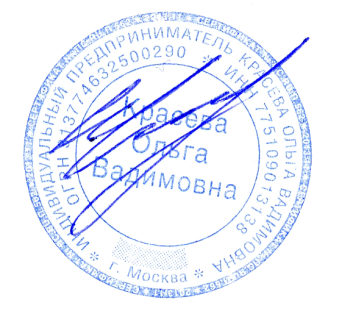 